ГРУЗИЯНациональные парки АджарииБатуми – горная Аджария – Батуми – Мтирала – Батуми – Кобулети – Кинтриши – Батуми – Колхети – Малтаква – Батуми
8 дней/7 ночейДни заездов: ежедневно (01.06.2019 – 15.09.2019)Номер тура: GTI 036Стоимость тура на человека, USDВ стоимость включено:- размещение в Батуми в отеле выбранной категории на базе ВВ- трансфер аэропорт – отель – аэропорт- трансфер во время тура- указанные в туре экскурсии- услуги квалифицированного гида по маршруту- входные билеты в достопримечательности- подъемники в БатумиДополнительно оплачивается:- международный авиаперелет- медицинская страховка- факультативные экскурсии- любые личные расходы- чаевые - прочие услуги, не указанные выше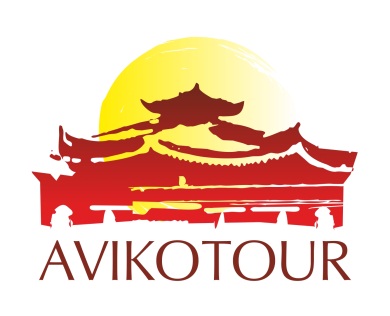 ООО «Авико Тур» 01021, Украина, г. Киев, ул. Липская 15ВТел./Факс: 044 253 85 25, Email: info@aviko-tour.com.ua www.aviko-tour.com.ua«Aviko Tour» LTD., Ukraine, Kiev, Lipskaya street, 15VTel./Fax: 044 253 85 25, Email: info@aviko-tour.com.ua www.aviko-tour.com.uaДень/городПрограмма1 деньБатумиИндивидуальный экскурсионный тур в Грузию начинается с прибытия в Батуми.Встреча в аэропорту и трансфер в отель.Батуми – столица Аджарии. Это прекрасный курорт на Черном море – самый популярный в Грузии. Город буквально наполнен ароматами, он благоухает, как экзотический букет. Повсюду Вас окружают магнолии, олеандры, лимонные и апельсиновые деревья, а стройные кипарисы и пальмы выстроились вдоль приморского бульвара. Особенно красив город вечером, в свете огней даже скромные здания приобретают величественный вид дворцов.Свободное время.Ночь в отеле.2 день
БатумиЗавтрак в отеле.После завтрака Вас ждет знакомство с достопримечательностями Батуми. Вы посетите:- церковь Святого Христа Всеспасителя – армяно-григорианскую церковь, построенную в 1890 году по проекту австрийского архитектора Менфилда. Средства были собраны всей местной армянской общинной. С приходом советской власти церковь была закрыта и превращена в склад, затем здесь оборудовали обсерваторию. Активная деятельность церкви снова началась лишь с окончания реконструкции в 2000 году;- церковь Святого Николая – один из самых почитаемых православных храмов. В 1865 году греки начали строительство этого храма, который впоследствии стал центром их духовной жизни. Но в 1937 году, когда были разрушены все храмы в Батуми, разрушили и этот храм. И только после Второй мировой войны началась реставрация церкви на добровольные пожертвования православного населения – греков, русских, грузин;- площадь Европы, которая расположилась в Старом Батуми. Она окружена центральными улицами и диковинными зданиями. Свое название площадь получила после вступления Аджарии в Ассамблею Европейских регионов;- мечеть Орта Джаме – оригинальную батумскую мечеть, которая была построена в 1886 году в период властвования в Батуми османов. Интерьер мечети потрясающе расписали талантливые братья из Лазистана. В 1932 году мечеть была закрыта, но вновь начала действовать с 1946 года. Совсем недавно она была отреставрирована и органично дополнена непременным элементом мусульманского культа – высоким минаретом;- Батумский морской вокзал;- памятник Нептуну;- Батумский драматический театр, который является архитектурным памятником 20 века.  Театр был открыт в 1937 году. На протяжении многих лет в нем было представлено множество классических и современных пьес;- Астрономические часы, которые находятся в исторической части города Батуми. По виду они не отличаются ничем от обычных часов. Главной их особенностью является ободок золотистого цвета, а также фигуры луны и солнца, размещенные на концах стрелок. Они отбивают каждый час свою мелодию, что дает возможность каждому человеку сверять свои часы или узнавать точное время. Кроме того, с помощью этих часов можно узнавать астрономические данные – такие, как размещение солнца, фазы луны, меридиан и горизонт.В конце экскурсии Вы прокатитесь на подъемниках и сможете увидеть весь Батуми как на ладони.Вечером Вы увидите:- лазерное шоу танцующих фонтанов – незабываемое шоу, от которого просто невозможно оторвать глаза;- гигантскую металлическую скульптуру «Любовь» (7 м), которая представляет собой две огромные фигуры мужчины и женщины, созданные грузинским скульптором Тамар Квестидзе под впечатлением романа Курбана Саида «Али и Нино». Именно этих персонажей и олицетворяют фигуры. Эта скульптура необычна не только своими размерами, но еще и тем, что фигуры меняют свое положение каждые десять минут, двигаясь навстречу друг другу, до тех пор, пока не встретятся, превращаясь в одно целое.Ночь в отеле.3 деньБатумигорная АджарияБатумиЗавтрак в отеле.После завтрака Вас ждет экскурсия в горную Аджарию – одно из красивейших мест на Земле. Во время экскурсии Вы увидите великолепные горные леса, самую длинную реку Аджарии Аджарисцкали, горный водопад Махунцети высотой чуть более 20 м, средневековый арочный мост Св. Тамары, построенный в 11 веке из валунов вулканической породы, посетите места силы и сможете полностью слиться с природой.Факультативно (по желанию, за дополнительную плату): винная дегустация редких аджарских вин в винном доме «Аджарисцхали», в котором производится редчайшее и эксклюзивное вино «Чхавери», а также интересные сорта чачи, выдержанные на кофе и ягодах.Возвращение в Батуми.Свободное время.Отдых на море.Ночь в отеле.4 деньБатумиМтиралаБатумиЗавтрак в отеле.Свободное время.Отдых на море.После обеда Вы посетите Национальный парк Мтирала, который был открыт 27 июня 2007 года. Его площадь составляет около шести тысяч гектар. Окрестности Национального парка Мтирала необычайно богаты растительностью самых разных видов, целебными минеральными источниками и пресными водами. На территории заповедника находится небольшая деревушка с каштановыми домами, которые на протяжении двух столетий сохранили свой первозданный вид.Факультативно (по желанию, за дополнительную плату): верховая езда – специальная база, тренера и самое главное пейзажи, которые будут встречаться Вам по дороге, оставят неизгладимые впечатления.Возвращение в Батуми.Ночь в отеле.5 деньБатумиКобулетиКинтришиБатумиЗавтрак в отеле.После завтрака Вы посетите:- Кобулети – один из самых знаменитых курортных городов Грузии, которые расположились на берегу Черного моря. Кобулети знаменит своим пляжем из мелкой гальки, свежим целительным воздухом, насыщенным ароматом сосновых рощ, апельсиновых плантаций и эвкалиптовых лесов;- Национальный парк Кинтриши, который расположился на склонах Мехмешкого хребта. Отличительная черта парка – это уникальность и самобытность природы. Кинтриши выделяется своим резким перепадом высот. На его территории протекает множество горных рек, образующих в конечном счете водопады и озера. Фауна Национального парка Кинтриши достаточно разнообразна. Как и множество других Национальных парков Грузии, Кинтриши богат на реликтовые деревья. Кроме того, в нем можно найти более 1000 видов различных растений, в том числе, занесенных в Красную книгу.Возвращение в Батуми.Ночь в отеле.6 деньБатумиЗавтрак в отеле.Свободное время.Отдых на море.Возможны факультативные экскурсии.Ночь в отеле.7 деньБатумиКолхетиМалтакваБатумиЗавтрак в отеле.После завтрака Вы посетите:- Национальный парк Колхети – один из самых интересных национальных парков Кавказа. Еще это место называют «грузинскими тропиками». Парк занимает площадь 28 940 га земли, включая озеро Палеостоми. Это единственное озеро на Кавказе, через которое мигрируют 194 разновидности птиц и в котором обитает больше 90 видов рыб.  Озеро Палеостоми – третье по величине озеро в Грузии. Здесь Вы сможете заказать лодочные прогулки, дайвинг, пешие прогулки, верховую езду, а также поездку на реку Пичори, где можно покататься на катамаране;- Малтаква – морской курорт, на территории которого расположено так называемое Золотое озеро. Зона морского побережья богата магнетитом, что невероятно полезно для здоровья.Возвращение в Батуми.Ночь в отеле.8 деньБатумиЗавтрак в отеле.Трансфер в аэропорт Батуми.Перелет домой.Категория отелейКоличество человек в группеКоличество человек в группеКоличество человек в группеКоличество человек в группеКоличество человек в группеКатегория отелей2 чел4 чел6 чел8 чел10 челОтели 3*595499445415395Отели 4*745659599569555Отели 4*+829735679649629Отели 5*10991019959929910